ArtichokesAsparagus…any variety (green, purple, white, other)Beets…should be cooked before serving (red, purple, or yellow)Bok ChoyBroccoliBroccoliniBroccoflowerBrussel Sprouts…should be cooked before servingCabbage…any variety (green or red/purple)Carrots…any variety (baby, orange, purple, red, white, other)Cauliflower…any variety (white, orange, purple)CeleryCollards…should be cooked before servingCornCucumbersEggplant…must be cooked before servingGreen beans…may be served uncookedJicama…may be served uncooked or cookedKohlrabi…should be cooked before servingLeeks…must be cooked before servingLima Beans…must be cooked before servingOnions…should be served with another vegetableParsnipsPeppers…any variety (Bell: green, orange, red, yellow, or other, if not too hot)Potatoes…any variety (Fingerlings, Red, Russet, Yukon Gold, other) Pumpkin…technically a “fruit”…menued as a vegetable…must be cooked before servingRadishesRhubarb…must be cooked before serving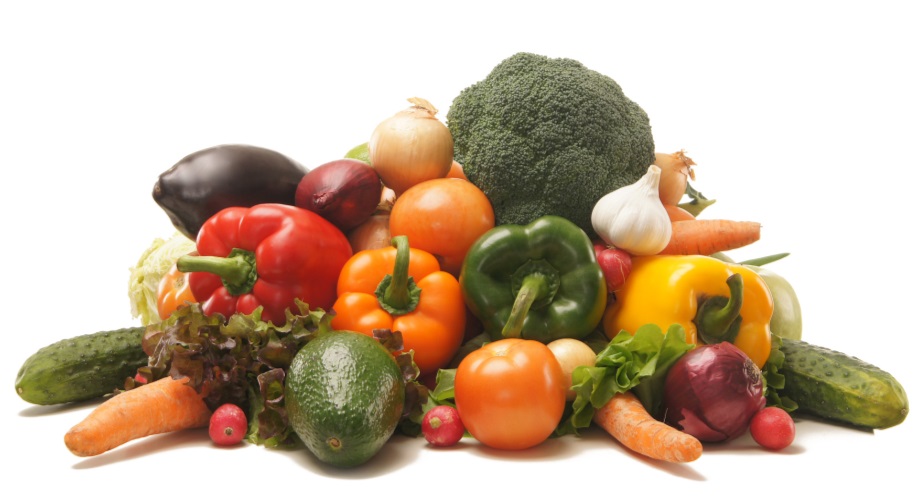 Rutabagas…should be cooked before servingSalad (Dark, Leafy Greens)…Endive, Kale, Green/Red Leaf Lettuce, Radicchio, Romaine, Watercress, otherSnow Peas…may be eaten uncookedSpinach…may be served cooked or uncookedSquash…any variety (Acorn, Crookneck/Yellow, Chayote, Spaghetti, Summer, Zucchini) Note: the many varieties of “winter squash” should be cooked before servingSugar Snap Peas…may be eaten uncookedSweet Potatoes…may be eaten uncookedSwiss ChardTomatoes…technically a “fruit”...menued as vegetable; cherry, grape, slicing, red, orange, yellowTurnip Greens/Turnips…both should be cooked before serving